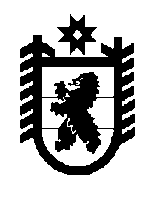 Совет Олонецкого городского поселения –представительный орган муниципального образования65-е заседание 3-го созываРЕШЕНИЕот 16.06.2017г. № 315О внесении изменений в решениеот 18.04.2017г. № 303 «Об утвержденииПорядка размещения сведений о доходах, расходах, об имуществе и обязательствахимущественного характера Главы Олонецкогогородского поселения, депутатов Олонецкогогородского поселения и членов их семей наофициальном сайте Олонецкого национальногомуниципального района и представления этихсведений средствам массовой информации дляопубликования»      На основании экспертного заключения Правового управления Администрации Главы Республики Карелия от 19.05.2017г. № 5273/09-03/Аи на решение от 18.04.2017г. № 303 «Об утверждении Порядка размещения сведений о доходах, расходах, об имуществе и обязательствах имущественного характера Главы Олонецкого городского поселения, депутатов Олонецкого городского поселения и членов их семей на официальном сайте Олонецкого национального муниципального района и представления этих сведений средствам массовой информации для опубликования» и в соответствии со ст.9, 39 Устава Олонецкого городского поселения Совет Олонецкого городского поселения – представительный орган муниципального образования решил:     1. Внести следующие изменения в Порядок размещения сведений о доходах, расходах, об имуществе и обязательствах имущественного характера Главы Олонецкого городского поселения, депутатов Олонецкого городского поселения и членов их семей на официальном сайте Олонецкого национального муниципального района и представления этих сведений средствам массовой информации для опубликования, утвержденный решением от 18.04.2017г. № 303:2.1.1. пункт 2.4 изложить в следующей редакции: « Сведения об источниках получения средств, за счет которых совершены сделки по приобретению земельного участка, иного объекта недвижимого имущества, транспортного средства, ценных бумаг, долей участия, паев в уставных (складочных) капиталах организаций, если общая сумма таких сделок превышает общий доход Главы Олонецкого городского поселения, депутата Олонецкого городского поселения и его супруги (супруга) за три последних года, предшествующих отчетному периоду.».1.2. в приложении к Порядку размещения сведений о доходах, расходах, об имуществе и обязательствах имущественного характера Главы Олонецкого городского поселения, депутатов Олонецкого городского поселения и членов их семей на официальном сайте Олонецкого национального муниципального района и представления этих сведений средствам массовой информации для опубликования в графе 3 слова «сведения об источниках получения средств, за счет которых совершена сделка по приобретению земельного участка, другого объекта недвижимого имущества, транспортного средства, ценных бумаг, акций, если сумма сделки превышает общий доход главы Олонецкого городского поселения, депутата Олонецкого городского поселения, а также его супруги (супруга) за три последних года, предшествующих совершению сделки» заменить словами « Сведения об источниках получения средств, за счет которых совершены сделки по приобретению земельного участка, иного объекта недвижимого имущества, транспортного средства, ценных бумаг, долей участия, паев в уставных (складочных) капиталах организаций, если общая сумма таких сделок превышает общий доход Главы Олонецкого городского поселения, депутата Олонецкого городского поселения и его супруги (супруга) за три последних года, предшествующих отчетному периоду».2. Настоящее решение подлежит обнародованию в установленном порядке.Заместитель председателя СоветаОлонецкого городского поселения                                           И.С.Баришевский                                               Глава Олонецкого городского поселения                                 Ю.И.МининИзменения в решение от 18.04.2017 № 303 Старая редакцияНовая редакция2.4.	Сведения об источниках получения средств, за счет которых совершена сделка по приобретению земельного участка, другого объекта недвижимого имущества, транспортного средства, ценных бумаг, акций (долей участия, паев в уставных (складочных) капиталах организаций), если сумма сделки превышает общий доход Главы Олонецкого городского поселения, депутата Олонецкого городского поселения, а также его супруги (супруга) за три последних года, предшествующих совершению сделкиВ приложении в таблице в графе 3:Сведения об источниках получения средств, за счет которых совершена сделка по приобретению земельного участка, другого объекта недвижимого имущества, транспортного средства, ценных бумаг, акций (долей участия, паев в уставных (складочных) капиталах организаций), если сумма сделки превышает общий доход Главы Олонецкого городского поселения, депутата Олонецкого городского поселения, а также его супруги (супруга) за три последних года, предшествующих совершению сделкиСведения об источниках получения средств, за счет которых совершены сделки по приобретению земельного участка, иного объекта недвижимого имущества, транспортного средства, ценных бумаг, долей участия, паев в уставных (складочных) капиталах организаций, если общая сумма таких сделок превышает общий доход Главы Олонецкого городского поселения, депутата Олонецкого городского поселения и его супруги (супруга) за три последних года, предшествующих отчетному периоду. Сведения об источниках получения средств, за счет которых совершены сделки по приобретению земельного участка, иного объекта недвижимого имущества, транспортного средства, ценных бумаг, долей участия, паев в уставных (складочных) капиталах организаций, если общая сумма таких сделок превышает общий доход Главы Олонецкого городского поселения, депутата Олонецкого городского поселения и его супруги (супруга) за три последних года, предшествующих отчетному периоду.